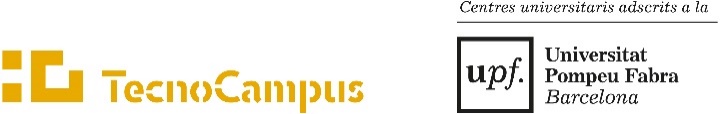 Indica el teu estudi:Motiu trasllat:      He estat admès/a al centre       de la Universitat      on cursaré els estudis de      DOCUMENTACIÓ  OBLIGATÒRIA:   Carta d’admissió ó full de matrícula del centre universitari que t’ha admès. Resguard de pagament de les taxes.L’import de les taxes és de 54,54 € publicat en el DOGC 268/2016, de 5 de juliol. En el cas de tenir el carnet de família nombrosa, hauràs de presentar fotocòpia del carnet i que estigui vigent per gaudir del descompte (27,27 €). El carnet de família monoparental no té descompte. Altres:                                                                                                                                                                                                                                                                                                                                                                                                                                                            Segell del centre   	Signatura del sol·licitant                                                      Mataró,       de/d’                      de 20                                                                                                                                                                                                                                                                                                                                                                                                                                                                SOL·LICITUD DE TRASLLAT D’EXPEDIENTNom i cognoms:      Nom i cognoms:      DNI:      Telèfon:      Correu electrònic:      Correu electrònic:       AdE i GI                                                                                                                                                                                                                                                                                                                                                                                                                                                                                                                                                                                             Audiovisuals CAFE AdE i GI (docència en anglès)                                                                                                                                                                                                                                                                                                                                                                                                                                                                                                                                                                                      Doble AdE+Màrqueting Doble Turisme+Ade i GI                                                                                                                                                                                                                                                                                                                                                                                                                                                                                                                                                   Doble Fisioteràpia+CAFE Electrònica Infermeria Informàtica  Logística                                                                                                                                                                                                                                                                                                                                                                                                                                                                                                                                       Màrqueting                                                                                                                                                                                                                                                                                                                                                                                                                                                                                                                   Mecànica Turisme                                                                                                                                                                                                                                                                                                                                                                                                                                                                                                                                Videojocs                                                                                                                                                                                                                                                                                                                                                                                                                                                                                                                                         Doble Informàtica/Videojocs Fisioteràpia                                                                                                                                                                                                                                                                                                                                                                                                                                                                                                                                      Important:   La tramitació d’aquest trasllat estarà condicionada a no trobar-se en situació de morositat amb el TecnoCampus.